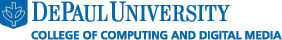 CSC 241 Notes
Yosef MendelsohnThe 'in' operatorWe have used this operator many times such as when iterating through a list:for n in lstNumbers:Or when using the range() function:	for i in range(10):However, this very convenient operator allows you to check if a value is present in a collection.For example, you might want to see if the number 3 is present in a list.Or you might want to see if the letter 'q' is present in a string (which is a collection of characters).>>> lstNums = [1, 2, 3, 5, 7, 11, 13]  #a list with 7 integers>>> lstPets = ['rabbit','goldfish','emu']>>> s = "Doh!"The ‘in’ command returns true if the first argument is present inside the second argument:>>> 2 in lstNumsTrue>>> 4 in lstNumsFalse>>> 'emu' in lstPetsTrue>>> 'Emu' in lstPetsFalse>>> '!' in sTrue>> 'oh' in sTrueLoop patterns: Accumulator loopA common pattern in loops is to accumulate some value in every iteration of the loop. This value can be a numeric value such as a count of something, or it might refer to a list that we keep appending to, etc.For example, given a list of numbers we might want to determine the sum of those numbers.To do this we need to introduce a variable that will contain the sum.  This variable will need to be initialized to 0, and then a for loop is used to add every number in the list to the variable.>>> lst = [3, 2, 7, -1, 9]>>> sum = 0>>> for number in lst:	sum = sum + number>>> print(sum)20In this example, sum is the accumulator.  The assignment sum = sum + n increments the value of sum by  n.This type of operation, i.e. one in which we add a value to an existing variable is so common that there is a shortcut for it: sum += nNote: This shortcut also works for various other common mathematical operations such as subtraction, multiplication, division.  For example, let's say you had a variable called total.  If each time through the loop you wanted to double the value of this variable you could use:total = total * 2OR total *= 2  Many – perhaps most – programmers tend to use this version.Recall from the textbook that there is a built-in function sum that can be used to add up the values in a list.>>> lst = [3, 2, 7, -1, 9]>>> sum(lst)20So in this case a solution using a loop wasn’t necessary.However, most of the time, a convenient built-in function that just so happens to do exactly what you want is not going to be available!Example:  Suppose we want to multiply all the numbers in the list.A similar approach as the one we used for the sum would work:>>> lst = [3, 2, 7, -1, 9]>>> product = 0>>> for i in lst:	product = product * i   #Or: product*=i>>> print(product)0Clearly something went wrong.  What is the problem?Note that we initialized our variable product to 0.  Since anything times 0 equals 0, that's what our calculation will end up being.Instead we need to initialize product to 1, which is neutral for multiplication.>>> lst = [3, 2, 7, -1, 9]>>> product = 1>>> for i in lst:	product *= i>>> product-378In the previous two examples the accumulators were of a numerical type.There can be other types of accumulators.  In the following examples, the accumulators are strings and lists.Practice problem 1: Write a function called upAbbrev that takes a string as an argument and returns a string consisting of all upper-case characters in the string.It would be used as follows:>>> upAbbrev(“Cubs Win the Pennant!”)‘CWP’Practice problem 2: Write a function divisors that takes a positive integer n as an argument and returns the list of all positive divisors of n.Question: Do you remember what we mean by positive divisor? It's a question you must be able to answer in the future! Answer: It's the situation where when you divide one number by another, the remainder is 0. In programming we do this using the modulus operator, %. For example, positive divisors of 10 are 1,2,5,10.It would be used as follows:>>> divisors(6)[1, 2, 3, 6]>>> divisors(11)[1, 11]>>> divisors(12)[1, 2, 3, 4, 6, 12]Practice problem 3: An acronym is a word formed by taking the first letters of the words in a phrase and making a word from them.  For example, RAM is an acronym for “random access memory”.  Write a function acronym that takes a phrase as a parameter and returns the acronym for that phrase.  Note: The acronym should be all uppercase, even if the words in the phrase are not capitalized.It would be used as follows:>>> makeAcronym('random access memory')'RAM'>>> makeAcronym('internal revenue service')'IRS'Hint: You'll need to break your phrase up into separate words. There is a function you definitely want to become familiar with that does this. Answer:  The split() function.Loop patterns: Nested loopsSome problems can only be solved using multiple loops together.To see how to use multiple loops, consider the following (somewhat artificial) problem: Suppose we want to write a function nested() that takes a positive integer n and prints to the screen the following n lines:0 1 2 3 … n-10 1 2 3 … n-1…0 1 2 3 … n-1For example:>>> nested(5)0 1 2 3 4 0 1 2 3 4 0 1 2 3 4 0 1 2 3 4 0 1 2 3 4We’ve already seen that in order to print one line we can write the following:>>> for i in range(n):	print(i, end=" ")0 1 2 3 4In order to get n such lines (5 lines in this case), we need to repeat the above loop n times (5 times in this case).  We can do that with an additional outer for loop which will repeatedly execute the above inner for loop:for j in range(n):	  for i in range(n):	    print(i, end = " ")0 1 2 3 4 0 1 2 3 4 0 1 2 3 4 0 1 2 3 4 0 1 2 3 4Great – we're close!!Still, this doesn’t produce exactly we wanted.  Setting end to a space forces all of the numbers onto a single line, which is not what we want.We would like to have a new line printed between each line printed by the inner for loop.  We can do that as follows:>>> for j in range(n):	for i in range(n):		print(i, end = " ")	print()0 1 2 3 4 0 1 2 3 4 0 1 2 3 4 0 1 2 3 4 0 1 2 3 4Practice problem: Write a function multmult that takes two lists of integers as parameters and returns a list containing the products of integers from the first list with the integers from the second list.For example, it would be used as follows:>>> multmult([3, 4, 1], [2, 0])[6, 0, 8, 0, 2, 0]Important: This is a CLASSIC example of a situation where you should not, not, not start by typing out code! Rather, you should spend a few minutes with a pen and paper and think (yuck) through the problem and come up with a strategy for solving it.As always, solutions are in this week's examples file.